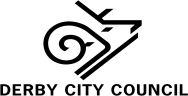 Admissions Managed Move and Supported Placement Review Form Please return this form to:  IYFA@derby.gov.ukForm Completed by:                                                                    Date: Check List – Please Tick √Please attach the following documents:Thank you for your continued support and commitment to this process. Name:Year Group:Date of Review:Review number:School:Date on Roll:Behaviour in and out of lessonsStandard of school work & homeworkRelationship with staff and other pupilsAttendance / Punctuality (Please attach an attendance printout)Any further action required by the school or Specialist EWOAny further action required by the school or Specialist EWOAny other commentsAny other commentsDate and time of next review:Letters to Parents:Review Form:Behaviour Log:Attendance Log: